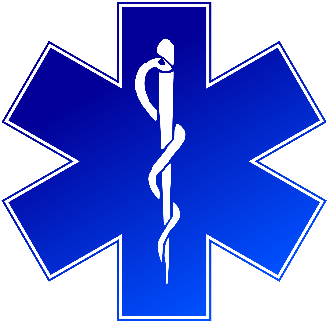 Training Announcement      Training of Trainers (TOT)Introduction to Human Trafficking in CT for EMS Prerequisite: Must take the 2-hour Introduction to Human Trafficking in CT for EMS mandated training (PA No. 21-103) prior to TOT.Earn your certification to train CT EMS colleagues in the Human Trafficking mandated training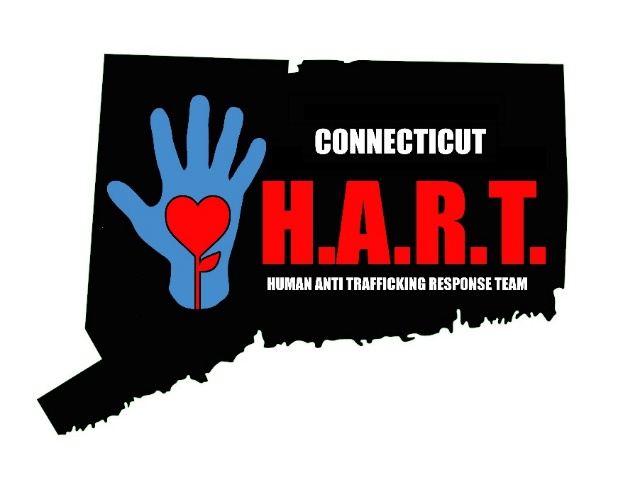 January 31st and February 2nd, 2022 9:00am to 4:00pm*Must participate in both days*Training will be conducted on Zoom (all participants must have cameras)All participants must actively work in EMSRegistration will be on the Department of Public Health (DPH) TRAIN Site